OMITTED EXERCISES 2024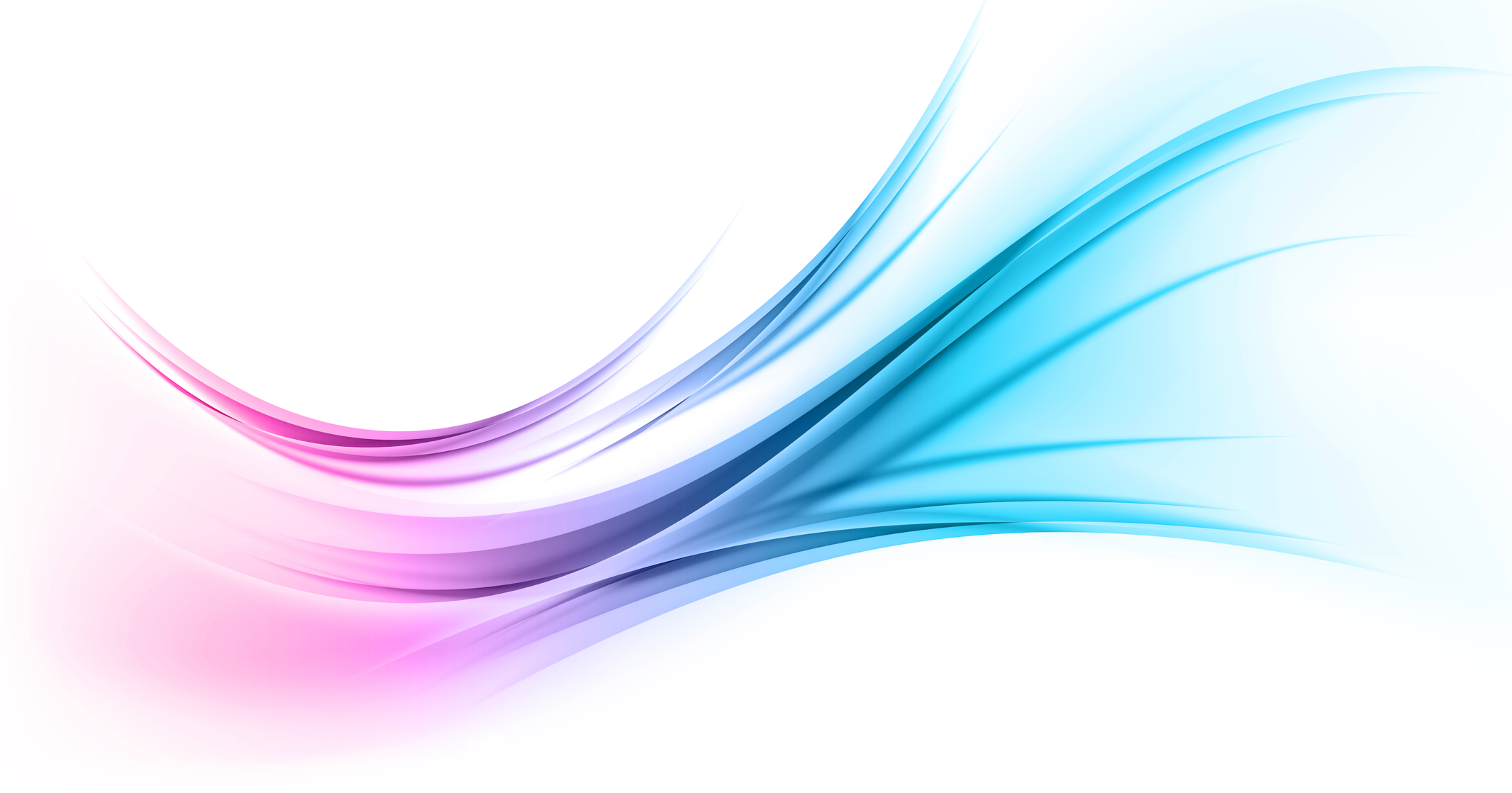 No. of exercises studios can omit from each exam (25%)BalletTapJazz Moves	Teachers have always been able to omit 3 exercises in grades T1-GS Jazz Moves – This is to be incorporated within these omitted exercises (not in addition to)Hip HopContemporaryStreet Beat TapMusical TheatreNational CharacterT1(12)T2(13)T3(14)BM(16)BS(18)SM(23)SSGirls only(23)SSGirls & Boys (24)GM(26/27)GSGirls only(31)GSGirls & Boys (33)ELEGirls only(33)ELEGirls & Boys (37)INTGirls only(33)INTGirls & Boys(36)ADVGirls only(35)ADVGirls & Boys(38)33344556678898989T1(13)T2(15)T3(14)BM(14)BS(15)SM(15)SS(15)GM(16)GS(16)ELE(16)ELE S(17)INT(15)INT S(13)ADV(14)ADV S(13)33333334444333   3JAZZMAGIC  (13)T1(15)T2(14)T3(14/15)BM(16)BS(15)SM(16)SS(17)GM(19)GS   (19)ELE(20)INT(19)ADV(22)333    3434444545L1(12)L2(12)L3(12)L4(13)L5(11)L6(11)L7(11)L8(10)L9(14)L10(14)  L11(10)L12(10)333322223322L1(13)L2(14)L3(13)L4(15)L5(17)L6(16)L7(9)L8(10)333344   22L1(9)L2(9)L3(9)L4(9)L5(9)L6(9)222222Entr’Acte(8)L1(8)L2(8)L3(8)L4(8)L5(10)L6(11)L7(10)222222   22Primary Cross(13)Bronze Cross(16)Silver Cross(21)Gold CrossGirls only(18)Gold CrossGirls & Boys(21)3454         5